                                                     Santiago, __________  / _________  / 2022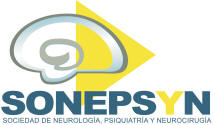 PRESENTACIÓN CANDIDATURAYO,______________________________________________________________________, RUT__________________________, MÉDICO ____________________ Y  SOCIO ACTIVO DE SONEPSYN, PRESENTO MI CANDIDATURA A DIRECTOR DE _______(especialidad)___________, PARA EL PERÍODO 2022 - 2024.Y DECLARO QUE NO TENGO INHABILIDAD.APOYAN MI CANDIDATURA LOS SIGUIENTES SOCIOS ACTIVOS:REVISADO POR:SECRETARIA GENERAL NOMBRERUTFIRMACONFIRMADO